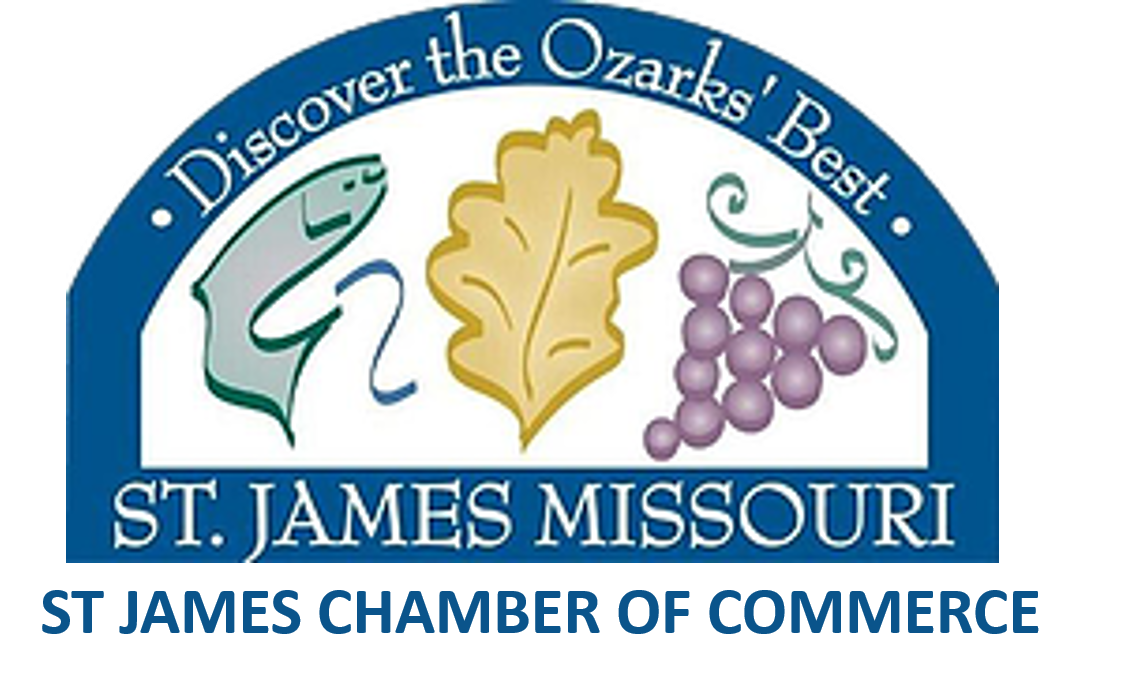 Membership BenefitsLow Membership FeesEasy to find Online Chamber DirectoryChamber Website AdvertisingPersonalize Website or link to your website within our Chamber Website DirectoryIncreased Social Media Exposure through the Chamber Facebook PagePreferred Brochure Placement at the Tourist Information CenterPreferred Referral from Tourist Information/Chamber EmployeesExclusive advertising opportunities to cost-share in high volume print brochures and articles. Exclusive sponsorship opportunities at numerous local events including but limited to: Opening Trout Day, Sip N Savor, Demo Derby, July 4th Fireworks, Annual Golf Tournament, Grape & Fall FestivalDiscount Vendor Fees at Grape & Fall FestivalExclusive Invite to Commerce & Cocktails Networking eventsExclusive opportunity to host/ co-host a Commerce & Cocktails or provide a door prize. Exclusive Invitation to quarterly Chamber Luncheons for Networking and informational purposes. Ribbon-Cuttings with Press Coverage for new businesses, expansions and anniversary/milestones. 